Муниципальная  газета Кыласовского сельского поселения   КЫЛАСОВО - ИНФОРМ                        № 11 декабрь2018 год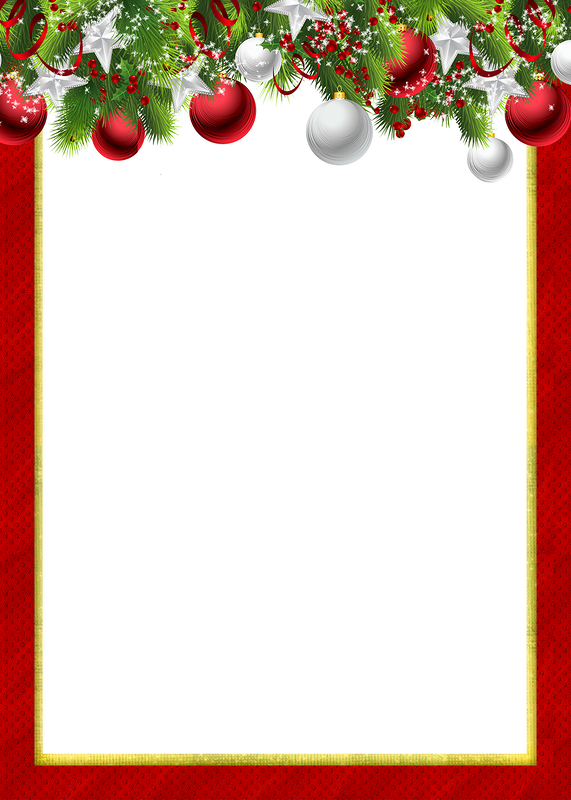     Уважаемые жителиКыласовского поселения!     Администрация поселения,    Совет депутатов и Совет ветеранов    поздравляют с Новым 2019 годом иРождеством!      Встреча Нового года – это пора   счастливая, чарующая, всегда полная радости и веселья. В эти волшебные минуты мы с улыбкой провожаем уходящий год и смотрим в будущее с надеждой на добрые перемены.     Пусть Новый год Вам принесетУспехов и свершений,Счастливых лет, удачных днейИ памятных мгновений.И достигайте тех вершин,Которые повыше!Здоровья, счастья, мира вам,Тепла под вашей крышей!Новогодние и Рождественские мероприятия 2018-2019 годовРешения Совета депутатов Кыласовского сельского поселения1.Решение №26 от 26.12.2018г. «Об избрании главы Кыласовского сельского поселения».2.Решение №27 от 26.12.2018г. «О  бюджете Кыласовского сельского поселения на 2019 год и на плановый период 2020 и 2021 годов».3.Решение №28 от 26.12.2018г. «О внесении изменений в решение Совета депутатов Кыласовского сельского поселения от 27.12.2017 года № 280 «О  бюджете Кыласовского сельского поселения на 2018 год и плановый период 2019 и 2020 годов»».4.Решение №29 от 26.12.2018г. «О внесении изменений и дополнений в Устав муниципального образования "Кыласовское сельское поселение" Кунгурского муниципального района Пермского края в первом чтении».5.Решение №30 от 26.12.2018г. «О назначении публичных слушаний по проекту решения Совета депутатов Кыласовского сельского поселения «О внесении изменений и дополнений в Устав муниципального образования «Кыласовское сельское поселение» Кунгурского муниципального района Пермского края в первом чтении».6.Решение №31 от 26.12.2018г. «Утверждение Положения о сходе граждан».7.Решение №32 от 26.12.2018г. «Утверждение Положения о конференциях граждан (собрании делегатов)».8.Решение №33 от 26.12.2018г. «О передаче части полномочий по решению вопросов местного значения Кыласовского сельского поселения».9.Решение №34 от 26.12.2018г. «Об утверждении структуры администрации Кыласовского сельского поселения».Тексты решений Совета депутатов размещены:- на официальном сайте: http://kungur.permarea.ru/kylasovskoe;- в подшивках "Решение Совета депутатов Кыласовского сельского поселения" в администрации и библиотеках сельского поселения.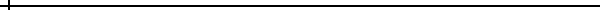 Пожарная безопасностьво время новогодних мероприятийПриближается Новый год, а вместе с ним – и праздничные мероприятия, которые не обходят стороной школы, детские сады и больницы. Неотъемлемым атрибутом главного праздника являются фейерверки, салюты, бенгальские огни и петарды. Однако стоит помнить, что использование любой пиротехники несет собой угрозу пожаров и причинение вреда здоровью. Чтобы не омрачить праздничные мероприятия неприятными инцидентами, важно соблюдать следующие меры предосторожности:- проведите с детьми беседу на тему безопасности фейерверков, не позволяйте им самостоятельно использовать пиротехнику;- приобретайте только сертифицированную продукцию, обязательно проверяйте срок годности;- храните фейерверки в сухом прохладном месте, вдали от источников огня и газовых приборов;Крайне важно соблюдать правила безопасности в местах с массовым пребыванием детей, следить, чтобы пиротехника не попала в руки ребят. Использование даже безопасных хлопушек и бенгальских огней должно происходить только под присмотром взрослых.Перед использованием внимательно ознакомьтесь с инструкцией по применению, строго соблюдайте все пункты. Салюты и фейерверки запускайте только на улице, вдали от зданий и линий электропередач.Обеспечьте безопасность зрителей, отведя их на безопасное расстояние.Не запускайте фейерверки с рук!Желаем вам ярких и безопасных праздников!При возникновении  пожара немедленно звоните по телефону службы спасения  по телефону «01», по сотовому телефону -  «112», «101», «3-35-84» четко сообщите, что горит, адрес и свою фамилию.ПОМНИТЕ! СОБЛЮДЕНИЕ МЕР ПОЖАРНОЙ БЕЗОПАСНОСТИ - ЭТО ЗАЛОГ ВАШЕГО БЛАГОПОЛУЧИЯ, СОХРАННОСТИ ВАШЕЙ СОБСТВЕННОЙ ЖИЗНИ И ЖИЗНИ БЛИЗКИХ ВАМ ЛЮДЕЙ!Начальник 143 пожарной части Ф.С. КрасноборовКраеведческая викторина «А я люблю места родные»Кыласовский музей и библиотека приглашают всех желающих принять участие в краеведческой викторине «А я люблю места родные», на знание   истории родного села из книг, изданных администрацией Кыласовского поселения. Победитель на память получит  книгу, по материалам которой будет дан наиболее полный правильный ответ. Ответы можно приносить в библиотеку и музей.Книга «Село родное, край мой дорогой» - 1 часть. Авторы-составители: Шумилова Р.В., Гаряева Е.А.Кому принадлежали Кыласовские земли до прибытия русских поселенцев в наш край? Река Бабка. Что обозначает это слово в переводе на русский язык?Какие заводы и фабрики существовали в Кыласовском поселении до революции?Назовите одну из самых известных и сильных личностей села, она была председателем сельского совета. Сколько прошло по Сибирскому тракту осужденных?В каком году был организован колхоз «Красный пахарь»?Книга «Село родное, край мой дорогой» - 2 часть. Редактор – Шумилова Р.В.В каком году совхоз «Кыласовский» переименовывается в учебно-опытное хозяйство № 1 Пермского сельхозинститута?Кто был первым секретарём комсомольской ячейки в Кыласово?В каком году и кто назначается главным врачом Кыласовской больницы? Кто был первой участницей районного конкурса мастеров машинного доения? В каком году появилось научное общество учащихся ЮОУ, в котором принимали и принимают участие Кыласовские школьники?В каком году был установлен бюст Дважды Героя Советского Союза Сивкова Г.Ф. и где? Книга «Помним! Гордимся!» - автор-составитель Шумилова Р.В.Назовите имя полного кавалера Ордена Славы, нашего земляка.В каком году был расформирован госпиталь № 59/37?В военные годы кроме работы в колхозе, на какие работы ещё отправляли подростков?Какая школа располагалась в д.Ботово в военное время?Назовите первых женщин трактористок в годы войны?Назовите земляков - участников Парада Победы 1945 года1 – 2 декабря 2018 года на базе в ФГБОУ ВО «Пермский государственный аграрно-технологический университет» состоялся региональный этап региональной олимпиады школьников по сельскому хозяйству. На региональный этап были приглашены 107 обучающихся 6 – 11 классов Пермского края. 
Кунгурский муниципальный район представляла делегация из 10 обучающихся 6-11 класса образовательных организаций района. 
В  их число входила ученица 11 класса нашей школы Шестакова Анастасия. 
Все ребята выступили очень достойно, заняв все призовые места в параллелях 6-7, 8-9, 10-11 классы. Причем они победили всех с существенным преимуществом в баллах. 
Поздравляем Шестакову Анастасию и педагога Ирину Владимировну Баянову с победой и  желаем дальнейших успехов в олимпиадном движении. Так держать!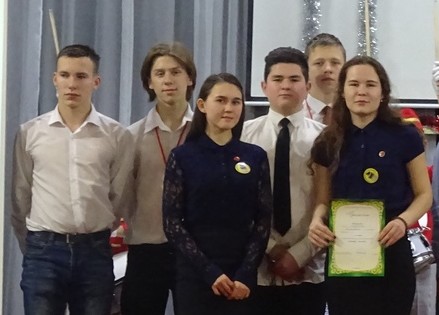        Каждый год в преддверии Нового года в Кунгурском муниципальном районе проходит награждение премией Главы района лучших людей и присвоение звания «Гордость Земли Кунгурской». В этом учебном году высокого звания удостоены ученицы 11 класса Боровых Елизавета и Шестакова Анастасия. Лиза награждена за участие в конкурсах различных уровней, за активную жизненную гражданскую позицию, за неравнодушие и чуткое отношение к людям. Настя победительница предметных олимпиад по биологии, медицине, сельскому хозяйству. В 2018-19 учебном году она заняла 1 место в олимпиаде по сельскому хозяйству в крае и 2 место в крае по медицине. В этом учебном году девчонки заканчивают 11 класс, и мы хотим пожелать им успехов в сдаче единого государственного экзамена и, конечно же, на ряду с тем, что они получили звание «Гордость Земли Кунгурской», они являются гордостью родной школы!Калинина О.А.20 декабря команда «Уникум» нашей школы, в числе 11 команд из других школ Кунгурского района, приняла участие во II туре интеллектуальных игр в клубе «Эрон». Игра была посвящена 100-летию образования комсомола. В процессе подготовки и участия в игре, ребята открыли для себя новые страницы истории нашей страны. Они узнали о том, кто такие комсомольцы, что такое комсомольский билет и комсомольская путёвка, что такое ленинский зачёт. Какие подвиги совершили комсомольцы в годы ВОВ и в мирное время, какие города и заводы были в своё время построены комсомольцами, какие книги написаны и какие песни посвящены комсомольцам. Ребята не только прикоснулись к истории, но и сами стали её частью, а это значит, история о комсомольцах будет жить в их памяти.В результате упорной борьбы очень осторожной игры, т.к. играли в «свою игру», где не только прибавляются баллы, но и отнимаются за неправильные ответы или команда может не давать ответ, тогда не получает баллы и не теряет их. Команда без лишнего риска заняла почётное III место, уступив команде Калининской школы (I место) и Троельжанской школы (II место). Впереди у нас ещё одна игра, будем вновь готовится, узнавать что-то новое, интересное и полезное. В наступающем новом году хочется всем пожелать интересных встреч и открытий, удачи, успехов, здоровья и пусть все мечты сбываются. Тренер команды Посохина Л.Е.8 декабря в Пермском доме народного творчества ГУБЕРНИЯ состоялась церемония награждения лучших мастеров по итогам 2018 года.Семченко Александру Валерьевичу присвоено звание "Народный мастер Пермского края". Это почетное звание присваивается за наиболее талантливые произведения декоративно-прикладного творчества, сохранение региональных народных традиций в приемах и способах их изготовления, творческую индивидуальность и самобытность, высокий художественный уровень работ, активную деятельность по пропаганде народного искусства, подготовку и воспитание учеников, создание творческой школы. Чтобы получить звание народного мастера Пермского края нужно много и плодотворно работать, кроме того настоящий мастер, это всегда педагог, который несмотря ни на что продолжает своё дело вместе с детьми. Никто из его учеников ни разу не пожалел, что занимался резьбой по дереву и рисованием. Александр Валерьевич с детства занимается резьбой по дереву, позднее это стало делом всей его жизни, от других умельцев его отличает собственный стиль, наработанный годами. Почётное звание народного мастера было получено не сразу, только на четвёртый раз основательно подготовившись, сделав упор на ковши и представив свои самые сильные работы это получилось. Во все свои изделия мастер вкладывает душу. Помимо резьбы по дереву он увлекается геологией и много лет подряд весьма успешно привлекает к этому своих учеников. На этом Александр Валерьевич не останавливается, он готовится на Всероссийский конкурс мастеров. Желаем Александру Валерьевичу дальнейших успехов и побед!Администрация сельского поселения, Центр досуга, библиотека, музей8-9 декабря 2018 года состоялись соревнования по волейболу "Кубок главы Кунгурского муниципального района" среди мужчин и женщин сельских поселений Кунгурского муниципального района. Среди мужчин соревновалось 5 команд: Плеханово, Кыласово, Филипповка, Троельга и Калинино, среди женщины 4 команды: Плеханово, Кыласово, Комсомольский и Плеханово 2.Места распределились следующим образом: мужчины: 1 место - Кыласово; 2 место - Троельга; 3 место - Плеханово;женщины: 1 место - Комсомольский; 2 место - Плеханово; 3 место - Кыласово.Участники соревнований были награждены кубками, медалями и грамотами.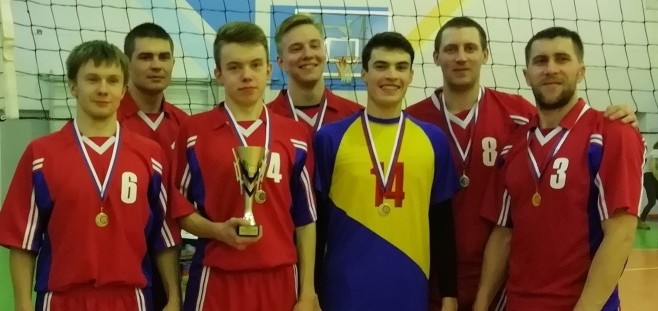 УважаемыеНовосёловы Анатолий Александрович и Вера Евгеньевна! Ботовы Аркадий Константинович и Нина Ивановна!Поздравляем вас с юбилеем супружеской жизни!Эта свадьба бриллиантовой зовется! 
Самый драгоценный юбилей! Проходит всё, но с вами остается 
Тот, кто на Земле всего ценней! 
60 лет вы шли по жизни рядом, 
Делили радость, и печалились вдвоем! 
Пусть счастье бесконечным водопадом 
Льется в ваш гостеприимный дом!Администрация поселения, Совет ветерановПоздравляем дорогую Екатерину Петровну Круглову с 65 – летним юбилеем!Своими делами ты мир украшаешь,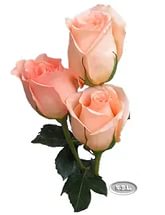 Сердечным теплом своим всех согреваешь!С тобою легко нам, живи ты и здравствуй,Не зная тревог,  нам на радость и счастье!Любящая тебя многочисленная твоя родня.ПОЗДРАВЛЯЕМДорогие ветераны, юбиляры декабря! Совет ветеранов и администрация поселения от всей души поздравляют вас с ЮБИЛЕЕМ! Желают крепкого здоровья на долгие годы, внимания и заботы родных и близких!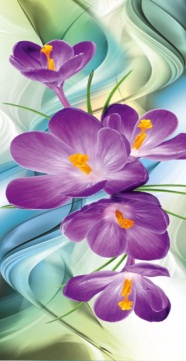 Головко Владимир Кузьмич  – 80 лет(12 декабря)Шестакова Нина Григорьевна – 80 лет (14 декабря) д. ЧувирятаПалаошева Валентина Ивановна –70 лет  (20 декабря) д. ЧувирятаФедотова Екатерина Петровна – 70 лет (1 декабря) д. МартыновоКруглова Екатерина Петровна – 65 лет (25 декабря)Силкина Людмила Дмитриевна – 65 лет  (26 декабря)Бочкарёв Виктор Александрович – 65 лет (30 декабря) д. ЧувирятаКалашникова Нина Александровна – 60 лет (17 декабря) д. СаркаевоСотрудники Кыласовской библиотеки и музея благодарят Баяндину Татьяну Андреевну за подаренные экспонаты. Расписание движения электропоездов остановка 1505 км. Время местноеЗаказчик: администрация Кыласовского сельского поселения. Изготовитель: ООО «Кунгурская типография», 617475, Пермский край, г. Кунгур, ул.КриулинскаяМероприятиеМесто проведенияВечер отдыха для взрослыхЦентр  Досуга 21.12.2018г. в 20.00 час.Выставка "Символы Нового года"Кыласовский музей 25.12.2018г.- 07.01.2019г.Конкурс новогодних игрушек и открытокКыласовская библиотека с 27.12. до 29.12.2018г.Предновогодняя ярмарка выходного дняс.Кыласово (минирынок) 29.12.18г. с 11.00-14.00 чЕлка для начальной школыКыласовская школа 29.12.2018г. в 11.00 час.НовогоднийконцертЦентр Досуга 31.12.2018г. в 19.00 час.Новогодняя дискотекаЦентр досуга 01.01.2019г. с 02.00 до 05.00 часовАкция  "Ура! Первый читатель"Кыласовская библиотека 03.01.2019г. с 12.00до15.00 час. Поиграем в сказку "Колобок в гостях у зимы"Кыласовский музей  03.01.2019г. в 13.00 час.Елка для самых маленькихЦентр Досуга 04.01.2019г. в 15.00 час.Взвоз-экстримГора "Взвоз" 05.01.2019г. с 12.00 час.Рождественская елкаЦерковь Николая Чудотворца 07.01.2019г. в 12.00 час. Рождественский кубок по волейболуСпортзал школы 07.01.2019г. с 12.00 час.Час настольных игрКыласовский музей 08.01.2019г. с 12.00 до 14.00 часовНа Кунгур     8.48     10.05     12.55     16.25 (по пт, воск.)     19.38     22.15На Пермь       5.30       8.32      12.50      16.55      18.53 (по пт, воск.)      20.42